Fill In The Blanks…	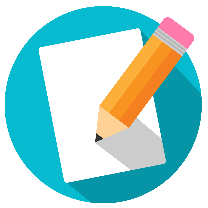 Continuing SequencesFirst Five Terms of SequenceFirst Five Terms of SequenceFirst Five Terms of SequenceFirst Five Terms of SequenceFirst Five Terms of SequenceTerm-to-Term Rule